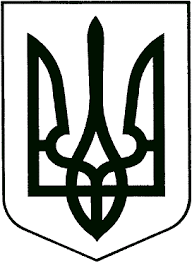 УКРАЇНАЖИТОМИРСЬКА ОБЛАСТЬНОВОГРАД-ВОЛИНСЬКА МІСЬКА РАДАМІСЬКИЙ ГОЛОВАРОЗПОРЯДЖЕННЯ    від 15.01.2019 № 13 (к)Про  перенесення робочихднів у  2019 роціКеруючись   пунктами  1, 2, 7, 19, 20  частини четвертої статті 42 Закону України „Про місцеве самоврядування в Україні“, розпорядженням Кабінету Міністрів України  від 10.01.2019 №7-р  „Про перенесення робочих днів у 2019 році“, з метою  раціонального використання робочого часу   та   створення    сприятливих   умов  для   святкування  у 2019   році 1 травня – Дня   праці та  у 2020 році 1 січня –Нового року:1. Перенести у порядку і на умовах, установлених законодавством, у 2019 році для працівників виконавчих органів міської ради, підприємств, установ та організацій, що належать до комунальної власності Новоград-Волинської  міської об’єднаної територіальної громади, яким  встановлено п’ятиденний робочий тиждень з двома вихідними днями, робочі дні з:вівторка 30 квітня – на суботу 11 травня;понеділка 30 грудня на суботу 21 грудня;вівторка 31 грудня  на суботу 28 грудня.2. Рекомендувати підприємствам, установам та організаціям, які знаходяться на території Новоград-Волинської міської об’єднаної територіальної громади  (за винятком органів Пенсійного фонду України, акціонерного товариства „Укрпошта“, Державної казначейської служби та банківських установ), яким  встановлено п’ятиденний робочий тиждень з двома вихідними днями, перенести  робочі дні в 2019 році, в порядку і на умовах, визначених законодавством.3. Розробити    графіки   чергування   в   усіх   задіяних   підприємствах, установах та організаціях Новоград-Волинської міської об’єднаної територіальної громади та о 8.00 годині щоденно інформувати про стан справ  вартівника служби охорони громадського  порядку  в  будівлі   виконавчого   комітету міської    ради  за  телефоном 5-25-83. 4. Відповідальність за підготовку чергових, їх інструктаж, результати вжитих заходів покладається на керівників відповідних підприємств, установ та організацій.5. Відділу   інформації  та зв’язків з громадськістю міської ради (Талько О.М.) оприлюднити це  розпорядження на офіційному сайті міської ради.6. Контроль за виконанням цього розпорядження покласти на першого заступника міського голови Колотова С.Ю., заступників міського голови Гвозденко О.В., Легенчука А.В., заступника міського голови-начальника фінансового управління міської ради Ящук І.К., керуючого справами виконавчого комітету міської ради Ружицького Д.А.Міський голова			(підпис існує)                                В.Л.Весельський